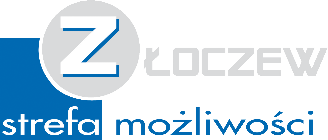                                                                                                                                                     Załącznik do Uchwały nr XIX/98/16                                                                                                                                                                z dn.12.04.2016Rady Miejskiej w Złoczewie FORMULARZ KONSULTACJI  ( UWAG ) DO PROJEKTUSTRATEGII ROZWOJU MIASTA I GMINY ZŁOCZEW NA LATA 2016 – 2023Lp.Kwestionowany zapis ProjektuStr.Proponowana treść zapisu po zmianieUzasadnienie/wyjaśnienieLp.Uwagi dodatkowe, proponowane zapisy:Imię i nazwisko osoby zgłaszającej uwagi/ e – mail/ telefon